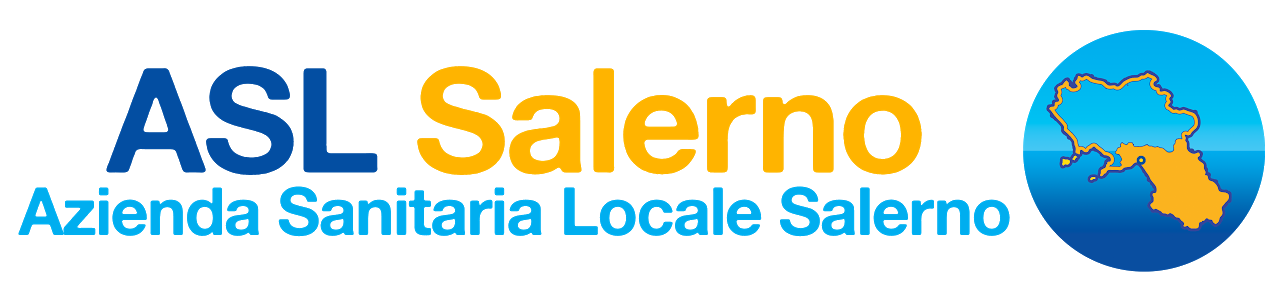 Dipartimento di Prevenzione – U.O.C. Igiene e Medicina del LavoroDirettore: Dott.ssa Maria Grazia PanicoVia Settimio Mobilio, 52 - Salerno (SA) - Tel. 089692910 – Fax 089692909e-mail: dp.smil@aslsalerno.it    PEC: dp.smil@pec.aslsalerno.itOggetto RICORSO AVVERSO il giudizio di idoneità/inidoneità espresso dal Medico Competente ( art 41 comma 9 D.Lgs. 81/08)Il/la sottoscritto/a _________________________________residente a______________________________Via e numero civico __________________________________CAP_______Tel/cell_____________________ E-mail________________________________@__________________________ In qualità di    Dipendente            Datore di Lavoro della Ditta________________________Via__________________________Città_______________________Tel._____________ Fax__________ operante nel settore ____________________________________, Avendo ricevuto in data ________________________la comunicazione del giudizio di idoneità/inidoneità espresso dal medico competente Dott. _____________________________in data______________(data dell’accertamento sanitario preventivo/periodico)RICORRE entro 30 giorni dalla data di comunicazione, ai sensi dell’art. 41, comma 9, D.Lgs. 81/08 contro tale giudizio per la seguente motivazione_________________________________________________________                                                                                                                                                                                                                     ______________________________________________________________________________________________________________________________________________________________________________A tal fine  allega la seguente documentazione :copia  del giudizio di idoneità/inidoneità alla mansione specifica a firma del medico competente;eventuale documentazione sanitaria inerente il ricorsoricevuta di pagamento dei diritti amministrativi regionali di euro 112,27 tramite:bollettino postale sul CCP n. 34343723  intestato ad ASL SALERNO - DIPARTIMENTO  DI PREVENZIONE –VIA SETTIMIO MOBILIO, 52 – SALERNO  bonifico bancario – riferimento: Banca d’Italia - Tesoreria dello Stato- Salerno      IBAN IT39Q0100003245424300306470                        specificando nella causale “ RICORSO EX ART. 41 D.L.vo 81/08 ”Località e data__________________________              Il ricorrente_______________________________ASL SALERNO DIPARTIMENTO DI PREVENZIONEU.O.C.  Igiene e Medicina del  LavoroVia Settimio Mobilio, 52 84131 Salernoe p.c. alMedico Competente aziendale